управление образования администрации муниципального образования «Город Астрахань»Муниципальное бюджетное общеобразовательное учреждение г. Астрахани «Гимназия №1»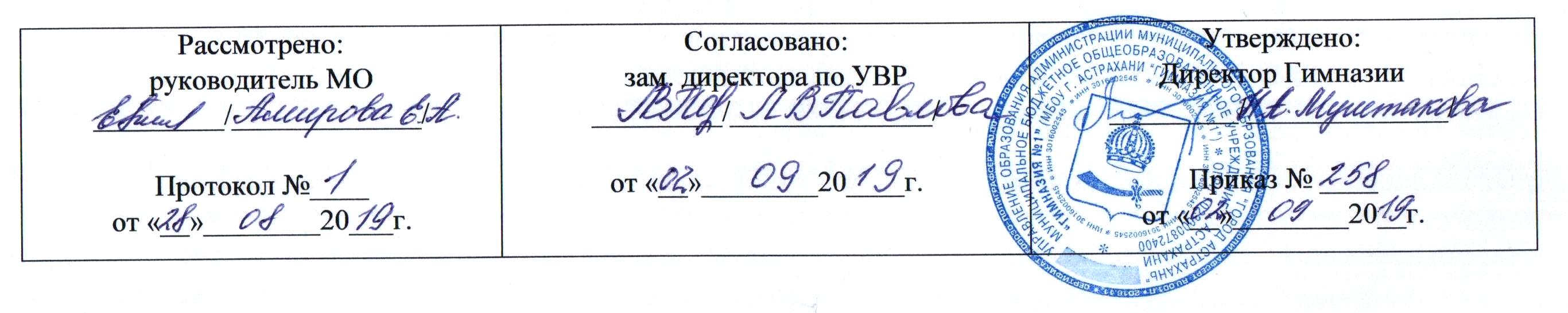 Рабочая программа по учебному предмету «Окружающий мир»ООП НОО, 3 класс68 часовна 2019/2020 учебный годПрограмму составила:Морозова Татьяна Викторовна,учитель начальных классоввысшей квалификационной категории Принятые  в тексте сокращенияПояснительная запискаРабочая программа по учебному предмету «окружающий мир» для 3 класса (далее –настоящая РП или Программа) определяет целевые ориентиры (планируемые результаты: личностные, метапредметные и предметные), содержание образования,  описывает организационно-педагогические условия его реализации, включая тематическое планирование, особенности оценочной деятельности и др.Нормативно-правовой и инструктивно-методической основой для проектирования РП стали:1) Федеральный государственный образовательный стандарт начального общего образования / Приложение к приказу Министерства образования и науки Российской Федерации от  06 октября 2009 г. N 373  (в ред. на 31.12.2015) // Режим доступа: http://www.consultant.ru/document/cons_doc_LAW_96801/, свободный. – Заглавие с экрана. – Яз. рус.2) Основная образовательная программа начального общего образования МБОУ г. Астрахани «Гимназия №1» (ООП НОО).3) Положение о рабочей программе МБОУ г. Астрахани «Гимназия №1» (далее – Положение о РП).4) Окружающий мир. Рабочие программы. Предметная линия учебников «Школа России» 1-4 классы /Плешаков А.А.. – М.: Просвещение, 2017.	Более детально нормативно-правовая и инструктивно-методическая база проектирования и реализации  Программы определена в   Приложении 1.	Структура Программы соответствует требованиям ФГОС НОО (п.16), а также Положению о РП, и включает:Пояснительную записку1. Планируемые результаты освоения учебного предмета «Окружающий мир» (3 класс).2. Содержание учебного предмета «Окружающий мир» (3 класс).3. Тематическое планирование. 4.Приложения – 2 (1-Нормативно-правовая база; 2-  График контрольных работ).Учебный предмет «Окружающий мир» является обязательным в рамках предметной области «Обществознание и естествознание (окружающий мир)». Общий объём часов на 4 года изучения данного предмета, предусмотренный учебным планом Гимназии, 270 часов, в том числе в третьих классах - 68 часов. Настоящая РП спроектирована на один учебный год. Этим определяется особенности описания планируемых результатов в разделе 1настоящей РП. Личностные и метапредметные результаты, представленные в ООП НОО Гимназии, конкретизированы на конец 3-го года обучения, а предметные – в соответствии с содержанием каждого раздела (т.е. до уровня тематических предметных планируемых результатов). Предметные результаты описаны по двум блокам «ученик научится» и «ученик получит возможность научиться».	Программа описывает педагогические средства, гарантированно обеспечивающие достижение обучающимися планируемых результатов (личностных, метапредметных и предметных). Формат таблиц в разных разделах Программы проектировался таким образом, чтобы наглядно продемонстрировать связь содержания образования (включая его процессно-технологическую составляющую) по учебному предмету «Окружающий мир» с планируемыми результатами и средствами их оценки, с организационными формами и условиями образовательного процесса.  Особенности оценки образовательных достижений обучающихся и критерии оценки представлены в Положении о системе критериального оценивания, формах, периодичности и порядке текущего контроля успеваемости, промежуточной аттестации и итоговой оценке обучающихся  по ООП НОО в МБОУ г. Астрахани «Гимназия №1»  (приказ № 252 от 30.08.2019).   При реализации Программы учитывается специфика учебного предмета «Окружающий мир» и особенности оценочной деятельности в 3-х классах. Исходным основанием формирования контрольно-измерительных материалов в ходе реализации настоящей РП является инструментарий оценки, описанный в Приложении I.3.11. к ООП НОО А.А.Плешаков, автор рабочей программы по учебному предмету «окружающий мир», которая выбрана в качестве примерной для разработки настоящей РП, определяет следующим образом основные цели учебного предмета:− формирование у учащихся основ умения учиться; - формирование целостной картины мира и осознание места в нём человека на основе единства рационально-научного познания и эмоционально-ценностного осмысления ребёнком личного опыта общения с людьми и природой.Данные цели соответствуют общим целевым ориентирам, заданным ФГО НОО (см:7,8,19.3).Комплекс общих задач сформулированных в рабочей программе А.А.Плешакова адаптирован к особенностям содержания учебного предмета «Окружающий мир» в 3 классе.Таким образом, задачами учебного предмета «окружающий мир» на период обучения в 3-м классе являются: 1) формирование у учащихся способностей к организации своей учебной деятельности посредством освоения личностных, познавательных, регулятивных и коммуникативных универсальных учебных действий; 2) формирование в сознании ученика ценностно-окрашенного образа окружающего мира как дома своего собственного и общего для всех людей, для всего живого;3) становление у ребёнка современной экологически ориентированной картины мира;4) формирование опыта экологически и этически обоснованного поведения в природной и социальной среде;5) осуществление подготовки к изучению естественно- научных и обществоведческих дисциплин в основной школе;6) ознакомление с некоторыми способами изучения природы и общества, освоение умения проводить наблюдения в природе, ставить опыты, устанавливать причинно-следственные связи;7) овладение начальными навыками адаптации в динамично-изменяющемся и развивающемся мире;8) приобретение базовых умений работы с ИКТ- средствами;9) развитие интереса к познанию самого себя и окружающего мира;10)развитие чувства сопричастности к жизни природы и общества;11) развитие познавательных процессов, речи, эмоциональной сферы, творческих способностей;12) воспитание гуманного, творческого, социально активного человека, уважительно и бережно относящегося к среде своего обитания, к природному и культурному достоянию человечества.13) воспитание личностных качеств культурного человека-доброты, терпимости, ответственности.14) воспитание любви к своему городу (селу), к своей Родине;15) создание здоровьесберегающей информационно-образовательной среды.Представленная система целей и задач, а также требования ФГОС НОО к результатам освоения обучающимися ООП НОО, конкретизированные в подсистеме планируемых результатов обучения в разделе 1 настоящей РП, определяют основные линии содержания окружающего мира в третьем  классе (см. раздел 2 Программы), включая методы, приемы, технологии обучения, особенности оценочной деятельности.	 Педагогическим инструментом реализации поставленных выше целей и задач при реализации настоящей РП, в соответствии с ООП НОО Гимназии и программой инновационной деятельности Гимназии, является дидактическая система деятельностного метода Л.Г. Петерсон (ДСДМО). Ключевая идея дидактической системы заключается в том, что учащиеся не получают знания в готовом виде, а добывают их сами в процессе собственной учебной деятельности. В результате школьники приобретают личный опыт деятельности и осваивают систему знаний по предмету окружающий мир, лежащих в основе современной научной картины мира. 	Центральным звеном организации учебной деятельности в ДСДМО является технология деятельностного метода (ТДМ), разработанная и  предложенная научными коллективами ИСДП и Центра СДП "Школа 2000..." ФГАОУ ДПО АПК и ППРО, которая позволяет включать учащихся в самостоятельную учебно-познавательную деятельность, обеспечить освоение обучающимися всего комплекса универсальных учебных действий (УУД), определенного ФГОС НОО, способствует достижению цели формирования у младших школьников основ умения учиться в целом.  Эффективному использованию данной технологии, её внутренней встроенности в образовательной процесс, а также гарантированному обеспечению формирования УУД в ходе освоения обучающимися содержания настоящей РП, способствует надпредметный курс «Мир деятельности», который является неотъемлемой составляющей ДСДМО и реализуется в Гимназии на уровне НОО в рамках плана внеурочной деятельности.Основной формой организации учебного процесса в ДСДМО являются уроки деятельностной направленности различных типов (классификация по целеполаганию):уроки открытия нового знания (ОНЗ), где уч-ся, проходя 2 шага учебной деятельности, открывают новые знанияуроки рефлексии, где учащиеся закрепляют своё умение применять новые способы действий в нестандартных условиях, учатся самостоятельно выявлять и исправлять свои ошибки, корректируют свою учебную деятельность;уроки обобщающего контроля, на которых учащиеся учатся контролировать результаты своей учебной деятельности;уроки построения системы знаний (ПСЗ), предполагающие структурирование и систематизацию знаний по изучаемому предмету.Все уроки строятся на основе метода рефлексивной самоорганизации (подробнее о построении урока см.: раздел 2 настоящей РП). Данный метод обеспечивает возможность системного выполнения каждым ребенком всего комплекса регулятивных, познавательных и коммуникативных УУД. Типы уроков, планируемые по различным темам учебного предмета в третьем  классе, представлены в КТП.Содержание учебного предмета «Окружающий мир» для 3-го класса по каждому из изучаемых тематических разделов описано в разделе 2 настоящей РП в формате текста с указанием количества часов.Тематическое планирование представлено учебно-тематическим планом (далее УТП – 68 ч.) с указанием количества часов, отводимых на освоение каждой темы и календарно-тематическим планом (далее - КТП).Календарно-тематическое планирование представлено в Программе в разделе Приложений, что обеспечивает гибкость планирования: в КТП учителем вносятся изменения в соответствии с процедурой корректировки и согласования, описанной в Положении о РП (приказ № 264 от 28.08.2018 г.). Корректировка в календарное планирование может вносится по причинам, не позволяющим объективно выполнить Программу в запланированном в начале года объеме (карантин, болезнь учителя, ЧС природного характера и т.п.).Планируемые результаты освоения учебного предмета «Окружающий мир » (3 класс).ФГОС НОО устанавливает требования к результатам освоения учебного предмета: личностным, метапредметным, предметным. Планируемые результаты, на обеспечение которых ориентирована настоящая РП, отвечают требованиям ФГОС НОО и соответствуют планируемым результатам ООП НОО Гимназии. В тоже время, список планируемых результатов, представленный в РП, представляет собой конкретизированный вариант системы планируемых результатов ООП НОО Гимназии. Конкретизация списка осуществлялась с учетом специфики учебного предмета и возрастных особенностей детей данного возраста.Личностными результатами изучения курса «Окружающий мир» в 3 классе является формирование следующих умений:- Оценивать жизненные ситуации (поступки людей) с точки зрения общепринятых норм и ценностей: учиться отделять поступки от самого человека.- Объяснять с позиции общечеловеческих нравственных ценностей, почему конкретные простые поступки можно оценить как хорошие или плохие.- Самостоятельно определять и высказывать самые простые общие для всех людей правила поведения (основы общечеловеческих нравственных ценностей).Регулятивные УУД:- Самостоятельно формулировать цели урока после предварительного обсуждения.- Совместно с учителем обнаруживать и формулировать учебную проблему.- Составлять план решения проблемы (задачи) совместно с учителем.- Работая по плану, сверять свои действия с целью и, при необходимости, исправлять ошибки с помощью учителя.Познавательные УУД:- Ориентироваться в своей системе знаний: самостоятельно предполагать, какая информация нужна для решения учебной задачи в один шаг.- Отбирать необходимые для решения учебной задачи источники информации среди предложенных учителем словарей, энциклопедий, справочников.- Добывать новые знания: извлекать информацию, представленную в разных формах (текст, таблица, схема, иллюстрация и др.).- Перерабатывать полученную информацию: сравнивать и группировать факты и явления; определять причины явлений, событий.- Перерабатывать полученную информацию: делать выводы на основе обобщения знаний.Коммуникативные УУД:- Доносить свою позицию до других: оформлять свои мысли в устной и письменной речи с учётом своих учебных и жизненных речевых ситуаций.- Доносить свою позицию до других: высказывать свою точку зрения и пытаться её обосновать, приводя аргументы.- проверять себя); отделять новое от известного; выделять главное; составлять план.- Договариваться с людьми: выполняя различные роли в группе, сотрудничать в совместном решении проблемы (задачи).- Учиться уважительно относиться к позиции другого, пытаться договариваться.Предметными результатами изучения курса «Окружающий мир» в 3-ем классе является формирование следующих умений.В результате изучения раздела «Человек и природа» обучающиеся научатся:характеризовать глобус, карту и план, их условные обозначения;находить на физической карте и глобусе материки и океаны, географические объекты и их названия;определять объекты на географической карте с помощью условных знаков;сравнивать и различать формы земной поверхности;находить на физической карте разные формы земной поверхности и определять их название;моделировать формы земной поверхности из глины или пластилина;проводить групповые наблюдения во время экскурсии «Формы земной поверхности и водоемы»;называть, сравнивать и различать разные формы водоемов (океан, море, река, озеро, пруд, болото);находить на физической карте разные водоемы и определять их название;характеризовать формы земной поверхности и водоемы своего края;ориентироваться на местности с помощью компаса, карты, по местным признакам во время экскурсий;приводить примеры веществ;сравнивать и различать твердые тела, жидкости и газы;исследовать в группах (на основе демонстрационных опытов) свойства воды в жидком, газообразном и твердом состояниях, характеризовать эти свойства; измерять температуру воды с помощью градусника;исследовать в группах (на основе демонстрационных опытов) свойства воздуха, характеризовать эти свойства; измерять температуру воздуха с помощью градусника;извлекать по заданию учителя необходимую информацию из учебника, хрестоматии, дополнительных источников знаний (Интернет, детские энциклопедии) о свойствах воды (в жидком, газообразном и твердом состояниях), о растворах в природе, о свойствах воздуха, готовить доклады и обсуждать полученные сведения;сравнивать свойства воды и воздуха;следовать инструкциям и технике безопасности при проведении опытов;характеризовать кругооборот воды в природе;исследовать в группах (на основе демонстрационных опытов) состав почвы;характеризовать роль почвы в природе и роль живых организмов в образовании почвы (на примере своей местности);обнаруживать и приводить примеры взаимосвязей между живой и неживой природой на примере образования и состава почвы;извлекать по заданию учителя необходимую информацию из дополнительных источников знаний (Интернет, детские энциклопедии) о почве, готовить доклады и обсуждать полученные сведения;исследовать в группах (на основе демонстрационных опытов) свойства полезных ископаемых, характеризовать свойства полезных ископаемых;различать изученные полезные ископаемые, приводить примеры использования полезных ископаемых в хозяйстве человеком (на примере своей местности);извлекать по заданию учителя необходимую информацию из учебника, хрестоматии, дополнительных источников знаний (Интернет, детские энциклопедии) о свойствах полезных ископаемых, готовить доклады и обсуждать полученные сведения;характеризовать природные сообщества (на примере леса, луга, водоема);проводить несложные наблюдения в родном крае за такими природными явлениями и проявлениями, как «этажи» – ярусы леса и луга, растения и животные леса, луга, поля, пресного водоема родного края; использование водоемов;характеризовать влияние человека на природные сообщества (на примере своей местности);извлекать по заданию учителя необходимую информацию из учебника, хрестоматии, дополнительных источников знаний (Интернет, детские энциклопедии) о безопасном поведении в лесу и у водоемов, готовить доклады и обсуждать полученные сведения;фиксировать результаты наблюдений за погодными явлениями родного края в предложенной форме (дневник наблюдений, условные обозначения);опытным путем выявлять условия, необходимые для жизни растений;обнаруживать простейшие взаимосвязи живой и неживой природы, использовать эти знания для объяснения необходимости бережного отношения к природе своего края, к почве, к полезным ископаемым;определять характер взаимоотношений человека с природой, находить примеры влияния этих отношений, называя представителей животного и растительного мира природных сообществ;называть представителей растительного и животного мира, занесенных в Красную книгу России;называть представителей растительного и животного мира своего края, занесенных в Красную книгу России;понимать необходимость соблюдения правил безопасности при походах в лес, в поле, на луг;использовать готовые модели (глобус, карта, план, план - карта) для объяснения явлений или выявления свойств объектов;использовать оглавление, словари учебника и хрестоматии, словарь учебника русского языка, карты, глобус, интернет - адреса для поиска необходимой информации.Учащиеся получат возможность научиться:самостоятельно наблюдать погоду и описывать ее состояние;извлекать (по заданию учителя) необходимую информацию из дополнительных источников информации (Интернет) о природных сообществах, готовить доклады и обсуждать полученную информацию;осознать ценность природы и необходимость нести ответственность за ее сохранение, соблюдать правила экологического поведения в быту (экономия полезных ископаемых: воду, газ, топливо) и в природе (бережное отношение к почве, растениям, диким животным); обнаруживать простейшие взаимосвязи живой и неживой природы, использовать эти знания для бережного отношения к природе своего края, к почве, к полезным ископаемым;пользоваться простыми навыками самоконтроля и саморегулирования своего самочувствия для сохранения здоровья (повышение температуры тела);выполнять правила безопасного поведения в природе (в лесу, в поле), оказывать первую помощь при несложных несчастных случаях.В результате изучения раздела «Человек и общество» обучающиеся научатся:описывать достопримечательности Московского Кремля;различать прошлое, настоящее и будущее: соотносить исторические события с датами на примере истории Московского Кремля, соотносить конкретные даты с веком, используя при обозначении века римские цифры;находить место изученного события на ленте времени;находить на карте Российской Федерации города «Золотого кольца», город Санкт-Петербург;описывать достопримечательности Санкт-Петербурга и городов «Золотого кольца»;извлекать по заданию учителя необходимую информацию из дополнительных источников знаний (Интернет, детские энциклопедии) о достопримечательностях Санкт-Петербурга, готовить доклады и обсуждать полученные сведения;находить дополнительные источники информации (словари учебника и хрестоматии, словарь учебника русского языка).Учащиеся получат возможность научиться:соотносить даты основания городов «Золотого кольца» России с датами правления великих князей, конкретные даты с веком, используя при обозначении века римские цифры;находить на ленте времени место изученному историческому событию; проявлять уважение к правам и обязанностям гражданина страны, связанные с охраной природы и окружающей среды, записанные в Конституции Российской Федерации; использовать дополнительные источники информации (словари учебников и интернет-адреса).В результате изучения раздела «Правила безопасного поведения» обучающиеся научатся:понимать необходимость соблюдения правил безопасного поведения в лесу, в заболоченных местах, у водоемов во время ледохода, летом во время купания, при переправе через водные пространства;понимать необходимость соблюдения правил безопасного поведения в гололед;пользоваться простыми навыками самоконтроля и саморегулирования своего самочувствия при простудных заболеваниях.Учащиеся получат возможность научиться:пользоваться простыми навыками самоконтроля и саморегулирования своего самочувствия для сохранения здоровья;соблюдать правила безопасного поведения в лесу, в заболоченных местах, у водоемов во время ледохода, летом во время купания, при переправе через водные пространства;соблюдать правила безопасного поведения в гололед;осознавать ценность природы и необходимость нести ответственность за ее сохранение; соблюдать правила экологического поведения в природе.Дальнейшая конкретизация предметных и метапредметных результатов представлена в таблице календарно-тематического планирования  в столбце «Характеристика деятельности учащихся».Специфичность содержания предметов, составляющих образовательную область «Окружающий мир», оказывает влияние на содержание и формы контроля. Основная цель контроля - проверка знания фактов учебного материала, умения детей делать простейшие выводы, высказывать обобщенные суждения, приводить примеры из дополнительных источников, применять комплексные знания.Для контроля и оценки знаний и умений по предметам этой образовательной области используются индивидуальная и фронтальная устные проверки, различные письменные работы которые не требуют развернутого ответа с большой затратой времени, а также самостоятельные практические работы с картами, приборами, моделями, лабораторным оборудованием.Фронтальный опрос проводится как беседа-полилог, в котором участвуют учащиеся всего класса. Учитель подготавливает серию вопросов по конкретной теме курса, на которые учащиеся дают короткие обоснованные ответы. Поскольку основная цель таких контрольных бесед – проверка осознанности усвоения учебной программы, это определяет необходимость подбора таких вопросов, которые проверяют не только знания фактического материал (повторить статью учебника, перечислить, вспомнить и т.п.), но и умение сопоставить факты, выбрать альтернативу, сравнить, проанализировать, найти причину явления и т.п.Индивидуальный устный опрос также имеет свои специфические особенности на уроках по предметам данной образовательной области. Можно выделить следующие формы индивидуального опроса: рассказ-описание и рассказ-рассуждение.Рассказ-описание. Ученик дает последовательное, логическое описание объекта или явления окружающего мира, раскрывающее их существенные признаки и свойства. При оценке этого вида рассказа учитываются полнота раскрытия вопроса, выделение наиболее существенных признаков объекта, логичность изложения, передача своего отношения к описываемому предмету. Положительной оценки заслуживает желание ученика отступить от текста учебника, не повторить его дословно, а высказать мысль своими словами, привести собственные примеры из жизненного опыта. Особо отмечается использование дополнительной литературы и иллюстрированного материала, самостоятельно выполненных рисунков и схем.Рассказ-рассуждение проверяет умение учащегося самостоятельно обобщить полученные знания, правильно установить причинно-следственные, пространственные и временные связи, использовать приобретенные знания в нестандартной ситуации с применением схем, таблиц, диаграмм и т. п. Этот вид опроса очень важен для проверки уровня развития школьника, сформированности логического мышления, воображения, связной речи-рассуждения.При письменной проверке знаний по предметам естественнонаучного и обществоведческого направления используются также контрольные работы, которые не требуют полного, обстоятельного ответа, что связано с недостаточными возможностями письменной речи младших школьников. Целесообразны поэтому тестовые задания по нескольким вариантам на поиск ошибки, выбор ответа, продолжение или исправление высказывания и др. Имеют большое значение и работы с индивидуальными карточками-заданиями: дети заполняют таблицы, рисуют или дополняют схемы, диаграммы, выбирают правильную дату и т. п. Эти задания целесообразно строить как дифференцированные, что позволит проверить и учесть в дальнейшей работе индивидуальный темп продвижения детей. Интересной формой письменной формой контроля сформированности представлений об окружающем мире являются графические работы. Здесь учитель проверяет осмысленность имеющихся у школьника знаний, умение передать мысль не словом, а образом, моделью, рисунком-схемой.Специфической формой контроля, сочетающей в себе элементы как устного, так и письменного опроса, является работа с приборами, лабораторным оборудованием, моделями. Эта форма контроля используется в основном на уроках, формирующих естественно-научные представления детей. Основная цель этих проверочных работ: определение уровня развития умений школьников работать с оборудованием, планировать наблюдение или опыт, вести самостоятельно практическую работу.В курсе предусмотрена многоуровневая система контроля знаний: самоконтроль– при введении нового материала, взаимоконтроль– в процессе его отработки, обучающий контроль – в системе обучающих самостоятельных работ, текущий контроль – при проведении проверочных работ в течение учебного года, промежуточная аттестация.Подробно система оценивания представлена в Положении о системе критериального оценивания, формах, периодичности и порядке текущего контроля успеваемости, промежуточной аттестации и итоговой оценке обучающихся  по ООП НОО в МБОУ г. Астрахани «Гимназия №1»  (приказ № 252 от 30.08.2019).   Инструментарий оценки представлен в Приложении I.3.11 к ООП НОО.2. Содержание учебного предмета «Окружающий мир» (3 класс)Содержание спроектировано на основе требований ФГОС НОО, как социально значимому минимуму, обеспечивающему сохранение единого образовательного пространства в РФ. Степень его расширения (как ядра), определяется с учетом особенностей контингента обучающихся, их учебных возможностей в рамках «зоны ближайшего развития»,  особенностей образовательного процесса. Для проектирования подобных модулей РП использованы рекомендации примерной рабочей программы.Содержательно-методические линииОсновные содержательно-методические линии предмета «Окружающий мир» в 3 классе представлены тремя содержательными блоками «Человек и природа», «Человек и общество», «Правила безопасной жизни».Содержание данных блоков в 3 классе реализовано в разделах:  «Как устроен мир ?», «Эта удивительная природа», «Мы и наше здоровье», «Наша безопасность», «Чему учит экономика», «Путешествие по городам и странам».Занятия  ведутся в  технологии деятельностного метода (ТДМ), которая помогает учителю включить учащихся в самостоятельную учебно-познавательную деятельность.Структура ТДМ, с одной стороны, отражает обоснованную в методологии общую структуру учебной деятельности (Г. П. Щедровицкий, О. С. Анисимов и др.), а с другой стороны, обеспечивает преемственность с традиционной школой в формировании у учащихся глубоких и прочных математических знаний, умений и навыков. Например, структура уроков по ТДМ, на которых учащиеся открывают новое знание, имеет следующий вид:1. Мотивация к учебной деятельности. Данный этап процесса обучения предполагает осознанное вхождение учащихся в пространство учебной деятельности на уроке. С этой целью организуется их мотивирование на основе механизма «надо — хочу — могу».2. Актуализация и фиксирование индивидуального затруднения впробном учебном действии. На данном этапе организуется подготовка учащихся к открытию нового знания, выполнение ими пробного учебного действия, фиксация индивидуального затруднения. Завершение этапа связано с организацией обдумывания учащимися возникшей проблемной ситуации.3. Выявление места и причины затруднения. На данном этапе учитель организует выявление учащимися места и причины возникшего затруднения на основе анализа проблемной ситуации.4. Построение проекта выхода из затруднения. Учащиеся в коммуникативной форме обдумывают проект будущих учебных действий: ставят цель, формулируют тему, выбирают способ, строят план достижения цели и определяют средства. Этим процессом руководит учитель.5. Реализация построенного проекта. На данном этапе осуществляется реализация построенного проекта: обсуждаются различные варианты, предложенные учащимися, и выбирается оптимальный вариант, который фиксируется вербально и знаково (в форме эталона). Построенный способ действий используется для решения исходной задачи, вызвавшей затруднение. В завершение уточняется общий характер нового знания и фиксируется преодоление возникшего затруднения.6. Первичное закрепление с проговариванием во внешней речи. На данном этапе учащиеся в форме коммуникативного взаимодействия (фронтально, в парах, в группах) выполняют типовые задания на освоение нового способа действий с проговариванием алгоритма решения вслух.7. Самостоятельная работа с самопроверкой по эталону. При проведении данного этапа используется индивидуальная форма работы: учащиеся самостоятельно выполняют задания нового типа и осуществляют их самопроверку, пошагово сравнивая с эталоном. В завершение организуется рефлексия хода реализации построенного проекта и контрольных процедур.Эмоциональная направленность этапа состоит в организации для каждого ученика ситуации успеха, мотивирующей его к включению в дальнейшую познавательную деятельность.8. Включение в систему знаний и повторение. На данном этапе выявляются границы применимости нового знания и выполняются задания, в которых новый способ действий предусматривается как промежуточный шаг. Таким образом, происходит, с одной стороны, формирование навыка применения изученных способов действий, а с другой — подготовка к введению в будущем следующих тем.9. Рефлексия учебной деятельности на уроке (итог урока). На данном этапе фиксируется новое содержание, изученное на уроке, и организуется рефлексия и самооценка учениками собственной учебной деятельности. В завершение соотносятся поставленная цель и результаты, фиксируется степень их соответствия и намечаются дальнейшие цели деятельности.Все уроки также строятся на основе метода рефлексивной самоорганизации, что обеспечивает возможность системного выполнения каждым ребёнком всего комплекса личностных, регулятивных, познавательных и коммуникативных универсальных учебных действий, предусмотренных ФГОС.На уроках по ТДМ «Школа 2000... учащиеся приобретают первичный опыт выполнения УУД. На основе приобретённого опыта они строят общий способ выполнения УУД (второй этап). После этого они применяют построенный общий способ, проводят самоконтроль и при необходимости коррекцию своих действий (третий этап). И наконец, по мере освоения данного УУД и умения учиться в целом проводится контроль реализации требований ФГОС (четвёртый этап).1.2 Содержание тематических разделов учебного предмета «Окружающий мир» в 3-м классе3.Тематическое планированиеУчебным планом для обязательного изучения учебного предмета «окружающий мир» в 3-м классе отводится 68 часа из расчета 2 часа в неделю (34 недели). Для обеспечения планируемых результатов и решения представленных выше задач в ходе реализации РП предусматривается использование такого организационного механизма, как межпредметная интеграция:  выстраивание содержательных линий интеграции с другими учебными предметами обязательной части УП, учебными курсами части УП, формируемой участниками образовательных отношений, курсами внеурочной деятельности. На межпредметную интеграцию  курса «Окружающий мир» в 3 классе, в соответствии с учебным планом Гимназии на 2019-2020 учебный год (Организационный раздел ООП НОО, п. III.1.1), отводится 14 часов: «Русский язык» -2 ч., «Чтение» -2 ч., «Математика» -1 ч., «Изобразительное искусство» - 2 ч., «Физическая культура» - 2 ч., «Технология» - 1 ч., «Родной (русский) язык» - 2 ч.  Тип интеграции, основанный на совмещении КТП и интеграции  предметного содержания программ ВД,  которая помогает образовать работу с разновозрастными группами – решение проектных задач.Характеристика содержательных линий межпредметной интеграции с указанием объема учебных часов, форм организации образовательного процесса и форм организации образовательной деятельности представлены в Таблице 1.Таблица 1.Межпредметная интеграция Курс окружающего мира в 3-м классе предусматривает проведение 61 аудиторного часа. Достижение планируемых результатов, особенно личностных, обеспечивается за счет 7 часов неаудиторных форм работы с классом (экскурсии). Аудиторные и неаудиторные формы организации ОП отражены в КТП (Приложение 2) и Таблице 1. Основной формой организации образовательной деятельности остается урок как место коллективно-распределительной деятельности над постановкой и решением учебно-практических и учебно-познавательных задач. Из 68 часов обязательной части в 3 классе на уроки отводится 49 часов, которые обеспечивают индивидуализацию образовательной деятельности и направлены на удовлетворение потребностей и интересов обучающихся на уровне освоения учебного предмета.Кроме того, в 3 классе предусматривается проведение 18 учебных занятий, которые рассматриваются как место для индивидуальной, групповой работы над определением проблем, трудностей, достижения, отбора и планирования индивидуальной работы учащихся по формированию самостоятельной учебной деятельности. Приоритет отдается работе в парах и группах. Также  1час  в 3 классе отводится на образовательное событие, проведение которого предполагается в  модели «класса смешанных способностей» или поточно-группового метода в рамках возрастной параллели (см. Таблицу 2). Основной формой организации является проектная деятельность.Таблица 2.Помимо межпредметной интеграции предусматривается интеграция с курсом  внеурочной деятельности «Я – исследователь» – 16 часов (см. УП, Приложение, таблица 8.3). Внеурочная деятельность предусматривает проведение учебной внеурочной деятельности в основном в форме учебных занятий.Учебная внеурочная деятельность предусматривает различные виды деятельности: учебно-исследовательскую и проектную деятельность, общешкольные олимпиады, образовательные события, образовательные путешествия, творческие мастерские и другие формы организации.Это позволяет более эффективно решать задачи обеспечения достижения обучающимися всех групп планируемых результатов (в том числе развития личностных качеств обучающихся).Реализация настоящей РП осуществляется  с учетом программы формирования универсальных учебных действий ООП НОО Гимназии и плана внеурочной деятельности. В частности, реализация настоящей РП предполагает содержательную интеграцию с надпредметным курсом «Мир деятельности», который с одной стороны, является одним из инструментов реализации программы формирования УУД ООП НОО Гимназии, а с другой стороны, рабочая  программа данного курса для возрастной параллели 3-х классов реализуется в рамках плана внеурочной деятельности Гимназии.  Содержание учебного предмета «Окружающий мир» интегрирует (без учета часов) с программами  содержательного раздела ООП НОО:Программа формирования у обучающихся универсальных учебных действий (Содержательный раздел ООП НОО, п. II.1);Программа духовно-нравственного воспитания, развития обучающихся (Содержательный раздел, II.4);Программа коррекционной работы (Содержательный раздел, II.7)Программа работы с одарёнными детьми «Формирование социальной креативности одаренных детей (Содержательный раздел Содержательный раздел, II.6). Работа на образовательных платформах: Якласс,  Учи.ру, ГлобалЛаб. Детям предлагаются задания разных уровней. Для реализации цели НОО «формирование основ умения учиться» и для обеспечения планируемых результатов ООП НОО за 1 год обучения предусматривается самостоятельная домашняя работа, как место формирования учебной самостоятельности младших школьников,  в  том  числе  по индивидуальному плану (дифференцировано).Самостоятельная работа предусматривает выполнение проектов, творческих заданий и другие формы организации. В среднем это составляет в 3 классе по данному учебному предмету -  26 ч в  год (СанПиН 2.4.2.2821-10).  Наряду с самостоятельной домашней работой предусматривается проведение консультаций для индивидуальных встреч учащегося с учителем. Консультация проводится по инициативе самого ученика.  В 3 классе по данному учебному курсу отводится  проводится 10 часов консультаций (групповых и индивидуальных). Конкретные методы, приемы, частные методики обучения, которые планируются к использованию учителем на различных этапах учебных занятий в рамках ТДМО (методы, приемы создания мотивационной среды, введения в проблемную ситуацию и т.д) представлены в таблице КТП.Тематическое планирование представлено в РП: учебно-тематическим планом с включенным в таблицу компонентом, уточняющим процессно-технологическую составляющую содержания учебного предмета, представленную в обобщенной форме  в предшествующем разделе;календарно-тематическим планом,  который конкретизирует темы изучаемых разделов РП до уровня тем учебных занятий (уроков), представленным в Приложении 2 к РП.КТП ПРИЛОЖЕНИЕ 11.1Нормативно-правовая база2.1Учебно-методическое обеспечениеУчебникиУчебно-методические пособияПРИЛОЖЕНИЕ 2График контрольных работВДвнеурочная деятельностьВЧ УП часть учебного плана Гимназии, формируемая участниками образовательных отношений (вариативная часть)ГимназияМБОУ г. Астрахани «Гимназия №1»ИЧобязательная часть учебного плана Гимназии (инвариантная часть) ИСДП НОУ ДПО «Институт системно-деятельностной педагогики» (науч. рук. Л.Л. Петерсон)КТПкалендарно-тематический план ООП НОО Гимназииосновная образовательная программа начального общего образования, утвержденная и  реализуемая МБОУ г. Астрахани «Гимназия №1»ПВДплан внеурочной деятельностиПООП НООПримерная основная образовательная программа начального общего образования [Электронный ресурс]  / Одобрена решением федерального учебно-методического объединения по общему образованию (протокол от 8 апреля 2015 г. № 1/15)  / Государственный реестр основных образовательных программ общего образования. // Режим доступа:http://fgosreestr.ru, свободный. – Заглавие с экрана. – Яз. рус.РПрабочая программа СанПиН 2.4.2.2821-10Санитарно-эпидемиологические требования к условиям и организации обучения в общеобразовательных учреждениях [Электронный ресурс] / Утв. постановлением Главного государственного санитарного врача РФ от 29 декабря 2010 г. N 189  (с изменениями и дополнениями; ред. от 24.11.2015) //  Режим доступа: http://base.garant.ru/12183577/,свободный. – Заглавие с экрана. – Яз. рус.УПучебный планУТПучебно-тематический планУУДуниверсальные учебные действияФГОС ОООФедеральный государственный образовательный стандарт основного общего образования / Приложение к приказу Министерства образования и науки Российской Федерации от17 декабря 2010 г.  № 1897  (в ред. на 31.12. 2015)   //Режим доступа: http://www.consultant.ru/document/cons_doc_LAW_110255/,свободный. – Заглавие с экрана. – Яз. рус.ФГОС НООФедеральный государственный образовательный стандарт начального общего образования / Приложение к приказу Министерства образования и науки Российской Федерации от 6 октября 2009 г. N 373 (в ред. на 31.12.2015) // Режим доступа: http://www.consultant.ru/document/cons_doc_LAW_96801/,свободный. – Заглавие с экрана. – Яз. рус.ФИПфедеральная инновационная площадка№ п/пНазвание разделаКол-во часовСодержание учебного разделаСодержание учебного раздела№ п/пНазвание разделаКол-во часовТеоретические основыПрактические  и лабораторные работы, творческие и проектные работы, экскурсии и др.Как устроен мир 7 ч.Природа, ее разнообразие. Растения, животные, грибы, бактерии – царства живой природы. Связи в природе (между неживой и живой природой, растениями и животными и т. д.). Роль природы в жизни людей.Человек – часть природы, разумное существо. Внутренний мир человека. Восприятие, память, мышление, воображение – ступеньки познания человеком окружающего мира.Общество. Семья, народ, государство – части общества. Человек – часть общества. Человечество.Мир глазами эколога. Что такое окружающая среда. Экология – наука о связях между живыми существами и окружающей их средой. Роль экологии в сохранении природного дома человечества. Воздействие людей на природу (отрицательное и положительное). Меры по охране природы.Экскурсия. Что нас окружает?Эта удивительная природа.19ч.Тела, вещества, частицы. Разнообразие веществ. Твердые вещества, жидкости и газы.Воздух, его состав и свойства. Значение воздуха для живых организмов. Источники загрязнения воздуха. Охрана воздуха от загрязнений.Вода, ее свойства. Три состояния воды. Круговорот воды в природе. Значение воды для живых организмов. Источники загрязнения воды. Охрана воды от загрязнений. Экономия воды в быту.Разрушение твердых пород в природе. Почва, ее состав. Живые существа почвы. Представление об образовании почвы и роли организмов в этом процессе. Значение почвы для живых организмов. Разрушение почвы в результате непродуманной хозяйственной деятельности людей. Охрана почвы.Растения, их разнообразие. Группы растений (водоросли, мхи, папоротники, хвойные, цветковые), виды растений. Дыхание и питание растений. Размножение и развитие растений. Роль растений в природе и жизни человека. Влияние человека на растительный мир. Растения из Красной книги России. Охрана растений.Животные, их разнообразие. Группы животных (насекомые,   рыбы,   земноводные,   пресмыкающиеся,   птицы,   звери и др.)Растительноядные, насекомоядные, хищные, всеядные животные. Цепи питания. Сеть питания и экологическая пирамида. Размножение и развитие животных. Роль жи-вотных в природе и жизни человека. Влияние человека на животный мир. Животные из Красной книги России. Охрана животных.Грибы, их разнообразие и строение (на примере шляпочных грибов). Роль грибов в природе и жизни человека. Съедобные и несъедобные грибы. Влияние человека на мир грибов. Грибы из Красной книги России. Охрана грибов.Представление о круговороте жизни и его звеньях (организмы-производители, организмы-потребители, организмы-разрушители). Роль почвы в круговороте жизни.Экскурсии: Разнообразие растений: экскурсия в краеведческий музей. Разнообразие животных: экскурсия в краеведческий музей.Практические работы: Тела, вещества, частицы. Состав и свойства воздуха. Свойства воды. Круговорот воды. Состав почвы. Размножение и развитие растений.Мы и наше здоровье.10ч.Организм человека. Органы и системы органов. Нервная система, ее роль в организме человека. Органы чувств (зрение, слух, обоняние, вкус, осязание), их значение и гигиена.Кожа, ее значение и гигиена. Первая помощь при небольших ранениях, ушибах, ожогах, обмораживании.Опорно-двигательная система, ее роль в организме. Осанка. Значение физического труда и физкультуры для развития скелета и укрепления мышц.Питательные вещества: белки, жиры, углеводы, витамины. Пищеварительная система, ее роль в организме. Гигиена питания.Дыхательная и кровеносная системы, их роль в организме.Закаливание воздухом, водой, солнцем. Инфекционные болезни и способы их предупреждения. Здоровый образ жизни. Табак, алкоголь, наркотики — враги здоровья.Практические работы: Знакомство с внешним строением кожи. Подсчет ударов пульса.4.Наша безопасность 8ч.Как действовать при возникновении пожара в квартире (доме), при аварии водопровода, утечке газа.Правила и безопасность дорожного движения (в частности, касающейся пешеходов и пассажиров транспортных средств). Правила безопасного поведения пешехода на улице. Безопасность при езде на велосипеде, автомобиле, в общественном транспорте. Дорожные знаки, их роль в обеспечении безопасного движения. Основные группы дорожных знаков: предупреждающие, запрещающие, предписывающие, информационно-указательные, знаки сервиса.Опасные места в квартире, доме и его окрестностях: балкон, подоконник, лифт, стройплощадка, трансформаторная будка, пустырь, проходной двор, парк, лес и др. Лед на улице, водоеме – источник опасности. Правила поведения в опасных местах. Гроза – опасное явление природы. Как вести себя во время грозы.Ядовитые растения и грибы. Как избежать отравления растениями и грибами. Опасные животные: змеи и др. Правила безопасности при обращении с кошкой и собакой.Экологическая безопасность. Как защититься от загрязненного воздуха и от загрязненной воды. Бытовой фильтр для очистки воды, его устройство и использование. Как защититься от продуктов питания, содержащих загрязняющие вещества.Экскурсия: Дорожные знаки в окрестностях школы.5.Чему учит экономика 12 ч.Потребности  людей.   Какие  потребности  удовлетворяет экономика. Что такое товары и услуги.Природные богатства – основа экономики. Капитал и труд, их значение для производства товаров и услуг. Физический и умственный труд. Зависимость успеха труда от образования и здоровья людей.Полезные ископаемые, их разнообразие, роль в экономике. Способы добычи полезных ископаемых. Охрана подземных богатств.Растениеводство и животноводство – отрасли сельского хозяйства. Промышленность и ее основные отрасли: электроэнергетика, металлургия, машиностроение, легкая промышленность, пищевая промышленность и др.Роль денег в экономике. Денежные единицы разных стран (рубль, доллар, евро). Заработная плата.Государственный бюджет. Доходы и расходы бюджета. Налоги. На что государство тратит деньги.Семейный бюджет. Доходы и расходы семьи. Экологические последствия хозяйственной деятельности людей. Загрязнение моря нефтью как пример экологической ка-тастрофы. Экологические прогнозы, их сущность и значение. Построение безопасной экономики – одна из важнейших задач общества в XXI веке.Практические работы: Полезные ископаемые. Знакомство с культурными растениями. Знакомство с различными монетами.6.Путешествие по городам и странам.12 ч.Города Золотого кольца России – слава и гордость всей страны. Их прошлое и настоящее, основные достопримечательности, охрана памятников истории и культуры.Страны, граничащие с Россией, – наши ближайшие соседи.Страны зарубежной Европы, их многообразие, расположение на карте, столицы, особенности природы, культуры, экономики, основные достопримечательности, знаменитые люди разных стран.Знаменитые места мира: знакомство с выдающимися памятниками истории и культуры разных стран (например, Тадж-Махал в Индии, пирамиды в Египте и др.).Бережное отношение к культурному наследию человечества – долг всего общества и каждого человека.№ урокаПредметТематический разделКол-во ч.Тема урока / занятияФорма организации  образовательного процессаФорма организации образовательной деятельности№ 16№ 30Окружающий мирЭта удивительная природа.Разнообразие растений.Ауд.Учебное занятие№ 16№ 30Русский языкСостав слова.Что такое корень слова?Ауд.Учебное занятие№ 13№ 39Окружающий мирЭта удивительная природа.Превращения и круговорот воды в природе.Ауд.Учебное занятие№ 13№ 39Русский языкСостав слова.Р/р Сочинение по картине В.М.Васнецова «Снегурочка».Ауд.Учебное занятие№51№ 30Окружающий мир	Чему учит экономика?1Что такое деньги.Ауд.Учебное занятие№51№ 30МатематикаЧисла и арифметические действия с ними.1Устное сложение, вычитание, умножение и деление многозначных чисел в случаях, сводимых к действиям в пределах 100.Ауд.Учебное занятие№ 16 № 50Окружающий мирЭта удивительная природа.2Распространение плодов и семян.Ауд.                            Учебное занятие№ 16 № 50ЧтениеПроизведения Н.А.Некрасова2Н.А.Некрасов стихи о природе «Славная осень».Ауд.                            Учебное занятие№ 20№ 40Окружающий мирЭта удивительная природа.2 Поведение животных.Ауд.Учебное занятие№ 20№ 40ЧтениеПроизведения Л.Н.Толстого2Л.Н.Толстой Научно-познавательные и художественные рассказы «Лебеди», «Зайцы».Ауд.Учебное занятие№17№ 6Окружающий мирЭта удивительная природа.2Солнце, растения и мы с вами.Ауд.Учебное занятие№17№ 6ИЗОИскусство в твоём доме.2Твои книжки.Ауд.Учебное занятие№7№ 10Окружающий мирКак устроен мир.2Наши проекты: «Богатства, отданные людям».Ауд.Учебное занятие№7№ 10ИЗОИскусство на улицах твоего города.2Парки, скверы, бульвары.Ауд.Учебное занятие№ № 15Окружающий мирЭта удивительная природа.1Что такое почва.Ауд.Учебное занятие.№ № 15ТехнологияРастения в твоём доме. Секреты агротехнологии. Технико-технологические знания и умения культурного земледелия. Основы агротехнологии.1Живая красота. Выращивание комнатных цветов из черенка.Ауд.Учебное занятие.№ 29№11Окружающий мир Мы и наше здоровье.2Надежная защита организма. Кожа.Ауд.Учебное занятие.№ 29№11ФизкультураФизкультурные и сопряженные с ними знания2Правила личной гигиены.Ауд.Учебное занятие.№ 28 № 28Окружающий мир.Мы и наше здоровье.2Органы чувств.Ауд. Учебное занятие.№ 28 № 28ФизкультураФизкультурно-спортивная деятельность и здоровый образ жизни.2Упражнения для профилактики нарушений зрения.Ауд. Учебное занятие.№1№4Окружающий мирКак устроен мир.2Природа. стр. 4 – 9Ауд.Учебное занятие№1№4Родной (русский) языкРусский язык: прошлое и настоящее.2Дождик  вымочит, а красно  солнышко  высушит.Ауд.Учебное занятие№4№11Окружающий мирКак устроен мир.2Российская Федерация.Ауд.Учебное занятие№4№11Родной (русский) языкРусский язык: прошлое и настоящее.2Что  ни  город, то  норов. Учебный период (см. КТП)РазделКол-во часовТемаФорма организации  образовательного процессаФорма организации образовательной деятельности1 Предметная неделя по окружающему миру «Неделя экологии».Неаудиторная Образовательное событие№ п/пТематический разделТема учебного занятия (занятия)Дата проведенияДата проведенияФорма организации учебного процесса  (урок и его типы, занятие, практикум, образовательное событие)Характеристика основных видов учебной (образовательной) деятельности обучающихсяФормы контроляПримечания№ п/пТематический разделТема учебного занятия (занятия)ПланируемаяРеальнаяФорма организации учебного процесса  (урок и его типы, занятие, практикум, образовательное событие)Характеристика основных видов учебной (образовательной) деятельности обучающихсяФормы контроляПримечания1 четверть1 четверть1 четверть1 четверть1 четверть1 четверть1 четверть1 четверть1 четверть1/1Как построен мир  (7 ч.)Природа. стр. 4 – 9ОНЗЗнакомиться с разнообразием природы,учиться устанавливать связи между живой и неживой природой.Оперировать понятиями: неживая природа, живая природа, организм, биология, царства, бактерии, микроскоп.
Классифицировать объекты природы.Фронтальная2/2Человек Стр. 10-12.ЭкскурсияОНЗУчиться отличать человека от других живых объектов природы.Групповая3/3Общество стр. 13-16ОНЗДавать представление об обществе.Комбинированная4/4Российская ФедерацияСтр.17-23Дать представление о субъектах РФ, познакомить с политико-административной картой РоссииКомбинированная5/5О чем рассказывает план. стр. 24-27ОНЗДавать представление о плане и условных знаках.6 Комбинированная6/6Что такое экология.ТестСтр.28-29ОНЗДавать представление о науке экологии, учиться анализировать, делать выводы.Фронтальная7/7.Наши проекты: «Богатства, отданные людям».стр. 16 – 17Проверочная работаУрок рефлексииДавать представление о людях, наделенных богатым внутренним миром и отдающих эти богатства другим.  Индивидуальная8/1ЭТА УДИВИТЕЛЬНАЯ ПРИРОДА. (19 ч.)Звездное небо- Великая книга природы	ОНЗУчиться различать созвездия и звезды.Комбинированная9/2Тела. Вещества. Частицы.стр. 44– 47ОНЗУчиться различать тела, вещества, частицы.Комбинированная10/3Разнообразие веществ.Практическая работастр. 48– 51ОНЗРазличать вещества, проводить опыты, наблюдения.Фронтальная11/4Воздух и его охрана. Состав, свойства.Тестстр. 52– 55ОНЗИсследовать свойства воздуха, делать выводы.Фронтальная12/5Вода и жизнь.Практическая работастр. 56 – 59ОНЗИсследовать свойства воды, делать выводы.Различать ПДД – Дорогу, ее элементы. Описывать правила поведения на дороге.Фронтальная13/6Превращения и круговорот воды в природе.Тестстр. 60– 62ОНЗМоделировать круговорот воды, проводить наблюдения и делать выводы.Фронтальная14/7Берегите воду!стр. 63– 67ОНЗЗнакомиться со значением воды.Распознавать причины загрязнения водоёмов, меры охраны водоёмов от загрязнения.Комбинированная15/8Что такое почва.Практическая работаЭкскурсия.стр. 68– 71ОНЗЗнакомиться с почвой и её исследованием. Распознавать основные свойства почвы, состав почвы. Определять наличие разных компонентов Углубить представление учащихся о почве как верхнем плодородном слое земли; выделять основные свойства почвы и ее состав, познакомиться с процессом образования почвы, обратить внимание на нестабильность почвенного слоя и разрушительную деятельность человека в почве.Комбинированная16/9Разнообразие растений.Тестстр. 72– 74ОНЗКлассифицировать растения.Фронтальная17/10Солнце, растения и мы с вами.стр.  7-7-797ОНЗУчиться находить взаимосвязь между живой и неживой природой.Комбинированная18/11Размножение и развитие растений.Практическая работастр. 80 -83ОНЗУчиться находить взаимосвязь в живой природе. Распознавать этапы развития растения из семени, способы размножения растений.Определять признаки плодов и семян, их приспособленности к распространению ветром, животными.Комбинированная2 четверть2 четверть2 четверть2 четверть2 четверть2 четверть2 четверть2 четверть2 четверть19/12Охрана растений.стр. 84– 87ОНЗУчиться формулировать правила друзей природы.Комбинированная20/13Разнообразие животных.Тестстр.88-93ОНЗУчиться классифицировать животных.Фронтальная21/14Кто что ест. Цепи питаниястр. 94 – 97ОНЗУчиться моделировать цепи питания.Комбинированная22/15Размножение и развитие животных.Тестстр. 98– 102ОНЗНаходить взаимосвязи в живой природе.Фронтальная23/16Охрана животных.Экскурсия.Стр103-. 106ОНЗУчиться формулировать правила друзей природы. Определять причины исчезновения животных. Применять экологические правила, которые должны выполнять люди.Комбинированная24/17В царстве грибов.ТестСтр107– 111ОНЗЗнакомиться с жизнью грибов.Распознавать съедобные и несъедобные грибы. Определять строение шляпочного гриба. Выполнять правила сбора грибов.
Фронтальная25/18	Наши проекты: «Разнообразие природы родного края».стр. 112-113Великий  круговорот жизни.стр. 114– 115ОНЗЗСистематизировать знания о природе родного края.Учиться объяснять участие животного в круговороте веществ. Распознавать основные звенья круговорота жизни. Устанавливать взаимосвязь между ними.Комбинированная26/19Обобщение по разделу «Эта удивительная природа». Проверочная работаСтр.116.Урок обобщающего контроляСистематизировать, обобщать, проверять знания по изученному разделу, работать в группах, делать выводы, оценивать свои знания.Фронтальная27/1МЫ И НАШЕ ЗДОРОВЬЕ ( 10 ч.)Организм человека.Практическая работастр. 122 – 125ОНЗОбъяснять, что такое органы и системы органов человека, устанавливать связь между их строением и работой. Формировать общее представление об организме человека;Развивать умения заботиться о своем здоровье;Воспитывать человека, который умеет заботиться о своем здоровье.Фронтальная28/2Органы чувств.Тестстр. 125– 128ОНЗЗнакомиться с органами чувств человека.Фронтальная29/3Надежная защита организма.Практическая работастр. 129 131ОНЗЗнакомиться с работой кожи, учиться делать выводы, оказывать первую помощь при мелких повреждениях кожи. Комбинированная30/4Опора тела и движение.Тестстр. 132 – 134ОНЗЗнакомиться с работой опорно-двигательной системы, научиться держать правильную осанку, анализировать, делать выводы.Фронтальная31/5Наше питание. Пищеварительная система.Практическая работастр. 135–137ОНЗЗнакомиться с системой пищеварения, понимать необходимость здорового образа жизни и соблюдать соответствующие правила, анализировать, делать выводы.Фронтальная32/6Дыхание и кровообращение.Практическая работастр.138– 140ОНЗЗнакомиться с дыхательной и кровеносной системой человека.Фронтальная337Умей предупреждать болезни.Тестстр. 141– 142ОНЗЗнакомиться с закаливанием организма, учиться предупреждать болезни.Фронтальная 34/8Здоровый образ жизни.стр. 143– 145Урок рефлексииХарактеризовать понятие « здоровый образ жизни». Фронтальная 3 четверть3 четверть3 четверть3 четверть3 четверть3 четверть3 четверть3 четверть3 четверть35/9Наши проекты: «Школа кулинаров».стр.146– 147Урок рефлексииСистематизировать знания о разнообразии питательных веществ.Индивидуальная36/10Обобщение по теме: «Мы и наше здоровье».Проверочная работа.стр. 148– 154Урок обобщающего контроляСистематизировать, обобщить и проверить знания по теме.Фронтальная37/1НАША  БЕЗОПАСНОСТЬ   (8 ч. )      2 частьОгонь, вода и газ.Экскурсиястр. 4 –7ОНЗЗнакомиться с разными опасностями, которые могут подстерегать в квартире и на улице.Комбинированная38/2Чтобы путь был счастливым.Тестстр. 7– 12ОНЗЗнакомиться с правилами безопасного поведения на улицах и дорогах.  Фронтальная39/3Дорожные знаки.Экскурсия.стр. 12– 15ОНЗЗнакомиться с ПДД и дорожными знаками. Комбинированная40/4Опасные места.Тестстр. 16– 19ОНЗЗнакомиться с опасными местами для человека.Фронтальная41/5Природа и наша безопасность.стр. 20– 24ОНЗЗнакомиться с опасными природными явлениями.Комбинированная42/6Экологическая безопасность.Практическая работастр. 25– 29ОНЗЗнакомиться с экологической безопасностью.Фронтальная43/7Наши проекты: «Кто нас защищает».стр. 30- 32Урок рефлексииРазличать службы, которые защищают и спасают людей.Индивидуальная 44/8Обобщение по теме  «Наша безопасность». Проверочная работа.Стр. 33-34Урок обобщающего контроляСистематизировать, обобщить и проверить знания по теме.Фронтальная45/1Чему учит экономика? ( 12 ч. )Для чего нужна экономика.стр. 40– 42ОНЗОбъяснять роль экономики в нашей жизни.Комбинированная46/2Природные богатства и труд людей – основа экономики.Тестстр. 43– 45ОНЗЗнакомиться с факторами, составляющими основу экономики.Фронтальная47/3Полезные ископаемые.Практическая работастр. 46 – 50ОНЗКлассифицировать разнообразие полезных ископаемых.Фронтальная48/4Растениеводство.Экскурсия.Практическая работастр. 51 – 53ОНЗХарактеризовать растениеводство, как отрасль сельского хозяйства.Комбинированная49/5	Животноводство.Экскурсиястр. 54- 57ОНЗХарактеризовать животноводство, как отрасль сельского хозяйства.50/6Какая бывает промышленность.Тестстр. 58– 61ОНЗХарактеризовать промышленность, как отрасль экономики.Фронтальная51/7Что такое деньги.Практическая работастр. 62– 65ОНЗЗнакомиться с ролью денег в экономике.Комбинированная52/8Государственный бюджет.Тестстр. 66- 68ОНЗЗнакомиться с государственным бюджетом.Фронтальная4 четверть4 четверть4 четверть4 четверть4 четверть4 четверть4 четверть4 четверть4 четверть53/9Семейный бюджет.стр. 69– 71ОНЗУчиться объяснять, что такое семейный бюджет, из чего он складывается.Комбинированная54/10Экономика и экология.Тестстр. 72– 75ОНЗУчиться устанавливать связи между экономикой и экологией.Фронтальная55/11Наши проекты: «Экономика родного края».стр. 76- 78Урок рефлексииЗнакомиться с экономикой родного края.Индивидуальная51/756/12Обобщение по теме «Чему учит экономика». Проверочная работа.Стр. 79-80Урок обобщающего контроляСистематизировать, обобщить и проверить знания по теме.Фронтальная57/1ПУТЕШЕСТВИЕ ПО ГОРОДАМ И СТРАНАМ-(12 ч.)Золотое кольцо РоссииСтр.86-95ОНЗОпределять по карте города Золотого кольца. Учиться  бережному отношению к памятникам культуры.Комбинированная58/2Золотое кольцо России.стр. 86 – 95Урок рефлексииОпределять по карте города Золотого кольца. Учиться  бережному отношению к памятникам культуры.Комбинированная59/3Золотое кольцо России. ТестУрок обобщающего контроляОпределять по карте города Золотого кольца. Учиться  бережному отношению к памятникам культуры.Фронтальная60/4Наши ближайшие соседи.Тестстр. 96 – 101ОНЗУчиться находить на карте страны и их столицы.Фронтальная61/5	На севере Европы.стр. 102– 111ОНЗОписывать страны по политической и физической картам мира.Комбинированная62/6Что такое Бенилюкс.Тестстр. 112– 118ОНЗОписывать страну по политической и физической картам мира.Фронтальная63/7В центре Европы.стр. 119 – 124ОНЗОписывать страну по политической и физической картам мира.Комбинированная64/8Путешествие по Франции и Великобритании.Тестстр. 125– 133ОНЗОписывать страну по политической и физической картам мира.Фронтальная65/9На юге Европы.стр. 134– 139ОНЗОписывать страну по политической и физической картам мира.Комбинированная66/10Всемирное наследиеПроверочная работа.стр. 140– 145Урок обобщающего контроляУчиться ценить памятники истории и культуры и  бережному отношению к ним.Фронтальная67/11Наши проекты: «Музей путешествий».стр. 146Урок рефлексииОпределять по карте города и приводить примеры их достопримечательностей.Индивидуальная68/12Обобщение по теме «Путешествие по городам и странам». стр. 168Урок построения системы знанийСистематизировать, обобщить и проверить знания по темеКомбинированнаяИтого:68 ч.№Автор, названиеГод изданияИздательствоНаличие электронного приложенияПлешаков А.А. («Школа России»)2018 г.ПросвещениеЭлектронное приложение (ЭП)  (интерактивный мультимедийный компонент УМК «Окружающий мир. 2 -4 класс») автора А. А. Плешакова.№Автор, названиеГод изданияИздательствоНаличие электронного приложенияПлешаков А.А. Рабочая тетрадь по окружающему миру (3 класс)2018 г.ПросвещениеПлешаков А.А., Гара Н.Н., Назарова З.Д. Окружающий мир тесты (3 класс)2018 г.ПросвещениеГлаголева Ю.И., Архипова Ю.И. Окружающий мир контрольно-измерительные материалы (3 класс)2018 г.ПросвещениеПлешаков А.А., Плешаков С.А. Проверочные работы по курсу окружающий мир (3 класс)2018 г.ПросвещениеМаксимова Т.Н. Поурочные разработки  по курсу Окружающий мир (3 класс).2018 г.Москва «Вако»Название работы1 четверть2 четверть3 четверть4 четверть Всего Практическая работа--213Проект-1113Тест11226Проверочная работа11114Итого 236516